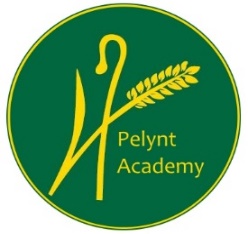 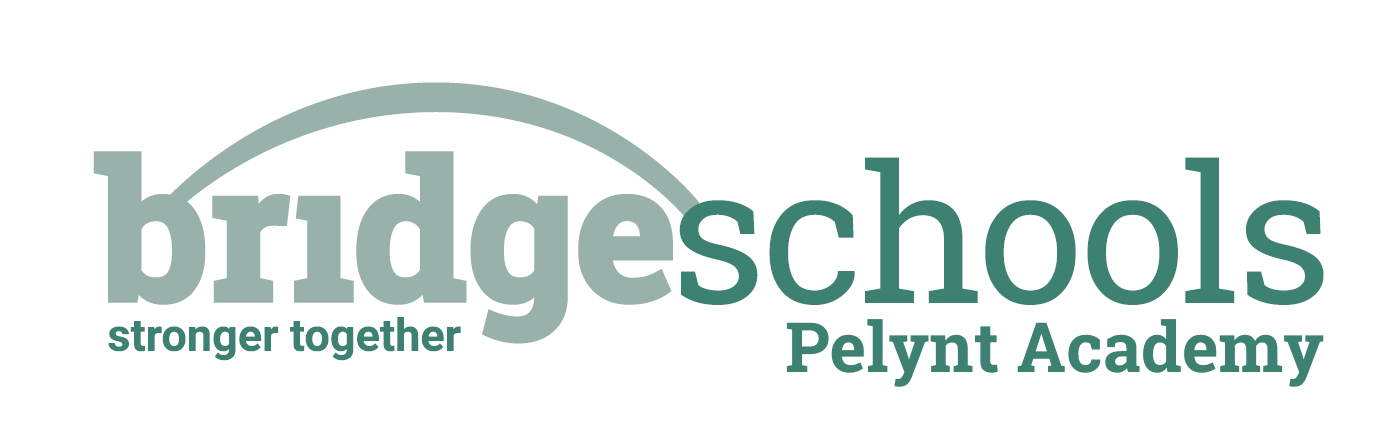 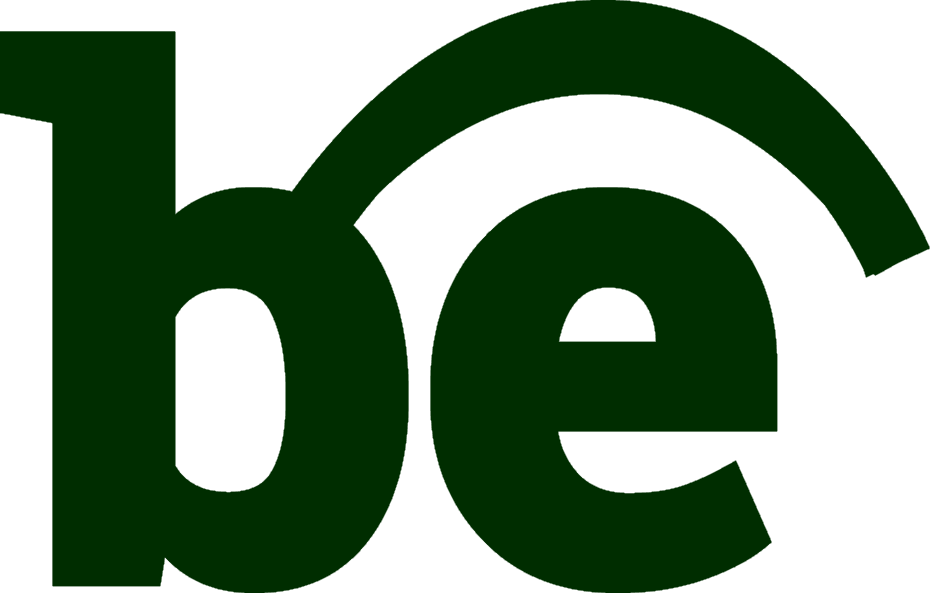 Friday 29th January 2021Maths:Today, if you are in pink group, your learning objective is to make equal groups. Please watch the video below (Make equal groups activity) No question sheet today but you will need a pencil and a piece of paper to answer the questions during the video.https://whiterosemaths.com/homelearning/year-2/spring-week-3-number-multiplication-and-division/Today, if you are in orange group, your learning objective is to demonstrate your understanding of multiplication and division by completing the end of block challenge. No video to watch today but please complete attached questions and send me your answer sheets with your scores via TEAMS chat. Today, if you are in green group, your learning objective is to demonstrate your understanding of multiplication and division by completing the end of block challenges (A and B). No video to watch today but please complete attached questions and send me your answer sheets with your scores via TEAMS chat.**The answers are attached so that you can self-mark your work**English:Over the past couple of days, you have been generating vocabulary to describe Theseus, the Minotaur, Ariadne and King Aegeus. You then wrote some expanded noun phrases, similes and sentences containing adverbs. This follows on from some of our grammar learning from the previous couple of weeks. Today, your task is to write a character description about one of the characters of your choice. You can choose from Theseus, the Minotaur, Ariadne or King Aegeus (Theseus’ father). Your character description should describe your character’s appearance and personality. Have a look at the pdf which contains some guidance and an example. *Remember to use your home learning resources to help you e.g. sound mats and word mats to help you when writing your sentences. Make sure you use capital letters and punctuation where you need it and those of you who join your handwriting, please do continue to practise this at home. Reading:Your reading task for today is based on the VIPERS reading skill….infer. This is where you make and justify inferences using evidence from a picture or a piece of text.                                                        Open the pdf and have a look at the pictures, read the texts and answer the questions using your inference skills. Make sure you explain your answer e.g. I think……. because the picture shows……. which means…….Spelling/Phonics:Phonics group- ‘v’ follow this link to BBC Bitesize, watch the video and then complete the online learning activity (click the arrow underneath the video) https://www.bbc.co.uk/bitesize/topics/zvq9bdm/articles/zmp3pg8Then, copy the words below onto a piece of paper and write the sound buttons underneath to show how many sounds are in the word. Don’t forget to use your phoneme fingers to help you! van        vet         video          waves            have            river           cave             volcanoThen, copy out this week’s ‘words of the week’:   we   beNext, pick four of the words and create four of your own sentences – remember capital letters, finger spaces and full stops. *Challenge: Write one or two sentences with one of the v words in and add in one of our words of the week. Orange spelling group- This week you are going to be investigating and learning the spellings of words with endings that sound like ‘zhuh’. See uploaded document for your task.Green spelling group- This week you are going to be investigating how words ending in ‘f’ change when a suffix is added. See uploaded document for your task. Music:Today you are going to continue with your music lessons from the Oak Academy. This is a whole KS2 focus so if you have a sibling in Class 4 you may choose to watch this together and complete the tasks together. Follow this link and click play video.https://classroom.thenational.academy/lessons/exploring-4-beats-in-a-bar-cgwk2t?activity=video&step=1These are your learning objectives for today:*Retrieve and recap the chant from last week*Develop an understanding of time signatures*Understand 4 beats in a bar*Explore music with 4 beats in a barYou may need: *Headphones (optional but may help to not distract others in your house!)*Pencil*Paper*Your hands and your bodies!